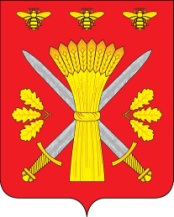 РОССИЙСКАЯ ФЕДЕРАЦИЯОРЛОВСКАЯ ОБЛАСТЬТРОСНЯНСКИЙ  РАЙОННЫЙ СОВЕТ  НАРОДНЫХ ДЕПУТАТОВРЕШЕНИЕ9  августа  2016 года                                                                                   № 454        с. Тросна                                                                    Принято на сорок третьем заседании                                                                     районного Совета народных депутатов                        четвертого созываО внесении изменений в решениеТроснянского районного Совета народныхдепутатов от 07.06.2012 г. № 136 «О безвозмездной передаче муниципального имущества района в муниципальную собственность сельских поселений»В связи с приведением в соответствие нормативно – правовых актов о выдаче движимого имущества, Троснянский районный Совет народных депутатов РЕШИЛ:          1. Приложение к решению Троснянского районного Совета народных депутатов от 07.06.2012 года № 136 «О безвозмездной передаче муниципального имущества района в муниципальную собственность сельских поселений» считать недействительным. 2. Изложить приложение к решению Троснянского районного Совета народных депутатов от 07.06.2012 года № 136 «О безвозмездной передаче муниципального имущества района в муниципальную собственность сельских поселений» в новой редакции, согласно приложению.    3. Контроль за исполнением настоящего решения возложить на комитет по промышленности и жилищно-коммунальному хозяйству.        4.Настоящее решение вступает в силу со дня его обнародованияГлава района, Председатель районного                                                              Совета народных депутатов                                                            В. И. Миронов                                                                 Приложениек решению Троснянского районного                                                                  Совета народных депутатов                                                                   от __августа  2016 года № 454№ п/пНаименованиесельского поселенияТруба металлическая, диаметром 273 мм, метровСтоимостьруб.Примечание1Троснянское10902Никольское5103Жерновецкое6604Малахово-Слободское805Воронецкое70Итого:2410